	                          Q - LEASING, s. r. o.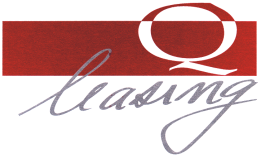         U Nádraží 905/12,415 01 Teplice, Tel 417 533 781, 745-6,Fax:417533782 E-mail info@qleasing.cz	Žádost k uzavření smlouvy o koupi najaté věci( pro podnikající fyzické osoby )Informativní údaje o nájemciJméno, příjmení:	.........................................................................................Trvalé bydliště (vč. PSČ):	...............................................................................Datum narození/ IČO:	.......................……......		Č. OP:		................……..........… Telefon:		.......………...................	Mobilní telefon:	…….............................Email:			.....................................	Potvrzuji, že všechny údaje jsem uvedl(a) pravdivě, podle svého nejlepšího vědomí.Místo a datum: .................................................................                                                                               ...........................................................                                                                                   		   Podpis    ¨	Potvrzení peněžního ústavuPeněžní ústav : 	...........................................................................................potvrzuje, že klient: ................................................…………….......................... Datum narození:     ......................................Bydliště:                  ..………….............................................................................má u ní vedený běžný účet číslo ........................................................................Datum založení účtu ...........................................................................................Zůstatek k datu ......................................... činí Kč .............................................Klientovi byla poskytnuta půjčka v celkové výši Kč  ...........................................Nesplacená výše půjčky ke dni ................. činí Kč .............................................Majitel účtu plní své závazky a není v platební neschopnosti. Toto potvrzení se vydává jako podklad k uzavření smlouvy o koupi najaté věci.V ......................................... dne ...............................                                                                          .......................................................                                                                             Razítko a podpis zmocněného                                                                                            zástupce peněžního ústavu